Tier I ReviewThe Permit Document Coordinator will return a permit application if missing any of the following:Tier II ReviewReturn an application after the Tier II review if any of the following are true:Any of the boxes under the “Incomplete” columns (columns A3-A5) of Table A (next page) were checked indicating that an always-required form was not submitted, the form was not the most current at the time of application, or the form was modified by changing or eliminating questions.The application is incomplete per the criteria listed at the end of the Tier II section.Table A1 If the date on the form used is earlier than the date on the most current form, check the content of the form used. If it is incorrect or leads to wrong conclusion, check the box. If the content of the form used is equivalent to the content of the most current form, or at a minimum allows a correct conclusion to be reached, do not check the box. If you are unsure, check with a supervisor or coordinator.2 Air emission risk analysis3. If AQDM-07 is not present but AQDM-04 and AQDM-05 are present, check with modeling staff on completeness status of modeling report.Ranking system used to rate quality of submittal1 =	lacking all information			3 =	submitted all information2 =	lacking some information			NA = 	not applicableIf four (4) or more items are rated “1” or five (5) or more items are rated “2,” or a total of six (6) or more items are rated either “1” or “2,” then the application will be deemed incomplete and be returned to the applicant.Note to reviewer: Pay attention to whether instructions were followed pertaining to order of questions. On some forms, depending on the answers given, the user is directed to a question that may not be the next question sequentially. If the instructions for which question to go to next are not followed, it can lead to a situation where the form is lacking some or all required information.All permit amendmentsMajor amendmentMinor or moderate amendmentAdministrative amendmentNon-amendment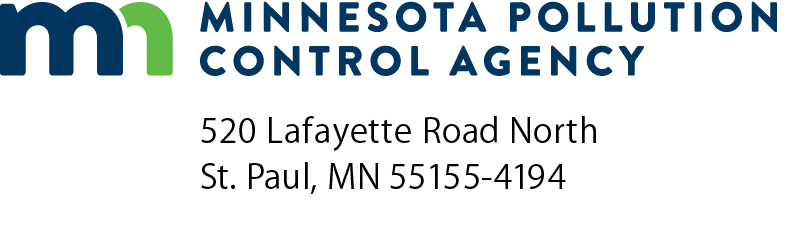 Amendment application review Completeness checklistAir Quality Permit ProgramDoc Type:  Permitting ChecklistFacility name:Tracking number:AQ Facility ID number:AQ Facility ID number:Agency Interest ID number:Agency Interest ID number:Date received (mm/dd/yyyy):Type of action requested:Type of action requested:Type of action requested: Major     Moderate     Minor     Administrative     Notification Major     Moderate     Minor     Administrative     Notification Major     Moderate     Minor     Administrative     Notification Major     Moderate     Minor     Administrative     Notification Major     Moderate     Minor     Administrative     Notification Major     Moderate     Minor     Administrative     Notification Major     Moderate     Minor     Administrative     NotificationDate review 
complete (mm/dd/yyyy):Date review 
complete (mm/dd/yyyy):Reviewer’s name (permit engineer):Reviewer’s name (permit engineer):Form SCP-01 or signatureCheck for appropriate feeIncompleteIncompleteA1Form/informationA2Submitted?A3Submitted?A4Submitted but did not use most current1 version or form was modified by changing or eliminating questionsA5If checked “no” in column A2 – Is the form or information required?SCP-01  Yes  NoNAConfidential version of application, with all data available  Yes      NoNA  No      Yes. Application is incompleteRedacted, public version of application  Yes      NoNA  No      Yes. Application is incompleteCH-GI-01  Yes      No  No      Yes. Application is incompleteCH-15  Yes      No  No      Yes. Application is incompleteCH-00  Yes      No  No      Yes. Application is incompleteCH-01  Yes  NoNACH-02  Yes  NoNACH-14  Yes  NoNACH-03  Yes      No  No      Yes. Application is incompleteCH-04  Yes      No  No      Yes. Application is incompleteCH-04a  Yes      No  No      Yes. Application is incompleteSupporting editable CH-04a emission calculations  Yes      No  No      Yes. Application is incompleteCH-04b  Yes      No  No      Yes. Application is incompleteSupporting editable CH-04b emission calculations  Yes      No  No      Yes. Application is incompleteCH-04d  Yes      No  No      Yes. Application is incompleteSupporting editable CH-04d emission calculations  Yes      No  No      Yes. Application is incompleteCH-04e  Yes      No  No      Yes. Application is incompleteBACT analysis  Yes      NoNA  No      Yes. Application is incompleteCH-05  Yes      No  No      Yes. Application is incompleteHighlighted copy of applicable NSPS  Yes      NoNA  No      Yes. Application is incompleteCH-06  Yes      No  No      Yes. Application is incompleteHighlighted copy of applicable Part 61 NESHAP(s)  Yes      NoNA  No      Yes. Application is incompleteCH-07  Yes      No  No      Yes. Application is incompleteHighlighted copy of applicable Part 63 NESHAP(s)  Yes      NoNA  No      Yes. Application is incompleteCH-11  Yes      No  No      Yes. Application is incompleteCH-13  Yes      No  No      Yes. Application is incompleteCD-01  Yes      No  No      Yes. Application is incompleteGI-07 emissions summary and spreadsheet  Yes      No  No      Yes. Application is incompleteEditable emission calculation spreadsheet(s) and GI-07 information (on CD or USB drive)  Yes      NoNA  No      Yes. Application is incompleteEmission calculation printouts  Yes      NoNA  No      Yes. Application is incompleteHG-01  Yes      No  No      Yes. Application is incompleteGI-09H  Yes      No  No      Yes. Application is incompleteCAM plan  Yes      NoNA  No      Yes. Application is incompleteGI-09K  Yes      No  No      Yes. Application is incompleteCH-10  Yes      No  No      Yes. Application is incompleteCH-08  Yes      No  No      Yes. Application is incompleteCH-09  Yes      No  No      Yes. Application is incompleteCH-12  Yes      No  No      Yes. Application is incompleteIA-01  Yes      No  No      Yes. Application is incompleteGI-02  Yes      No  No      Yes. Application is incompleteSeparate process flow diagram  Yes      NoNA  No      Yes. Application is incompleteGI-03  Yes      No  No      Yes. Application is incompleteSeparate stack/vent diagram  Yes      NoNA  No      Yes. Application is incompleteGI-04  Yes      No  No      Yes. Application is incompleteGI-05A  Yes      No  No      Yes. Application is incompleteCD-05  Yes      No  No      Yes. Application is incompleteCR-02  Yes      No  No      Yes. Application is incompleteGI-05B  Yes      No  No      Yes. Application is incompleteGI-05C  Yes      No  No      Yes. Application is incompleteGI-05D  Yes      No  No      Yes. Application is incompleteGI-05E  Yes      No  No      Yes. Application is incompleteGI-05F  Yes      No  No      Yes. Application is incompleteME-01  Yes      No  No      Yes. Application is incompleteME-02  Yes      No  No      Yes. Application is incompletePAL-01  Yes      No  No      Yes. Application is incompletePAL-02  Yes      No  No      Yes. Application is incompleteMI-01  Yes      No  No      Yes. Application is incompleteMI-02c  Yes      No  No      Yes. Application is incompleteEC-03  Yes      No  No      Yes. Application is incompleteMarked-up copy of permit  Yes      NoNA  No      Yes. Application is incompleteWas modeling submitted? No → Was the “required” box checked on form CH-14?  No     Yes. Application is incompleteWas modeling submitted? Yes → In the Tempo modeling activity, in form AQDM-07, Section 1, are the results deemed substantially complete?3(Equivalent or better dispersion (EBD) does not need prior Minnesota Pollution Control Agency (MPCA) approval. Check “Yes” if EBD required and submitted with application.)  Yes     No. Application is incompleteWas an AERA2 submitted? No → Was the “required” box checked on form CH-14?  No      Yes. Application is incompleteWas an AERA2 submitted? Yes → In the Tempo modeling activity, in form AQDM-07, Section 1, are the results deemed substantially complete?  Yes     No. Application is incompleteGeneralGeneralYesNoNAHas the current operating permit expired?Has the current operating permit expired?If yes, has an application for reissuance been submitted prior to the expiration date?If no, permit must be reissued prior to or in conjunction with permitting the modification.If yes, has an application for reissuance been submitted prior to the expiration date?If no, permit must be reissued prior to or in conjunction with permitting the modification.Reviewer’s comments:SCP-01 Submittal cover pageSCP-01 Submittal cover pageYesNoNAIn “Submittal Certification,” is the box checked indicating that construction other than what is allowed under Minnesota Rules has started?In “Submittal Certification,” is the box checked indicating that construction other than what is allowed under Minnesota Rules has started?If “Yes,” check with the Construction Supervisor before proceeding. Has the Construction Supervisor approved this application for completeness review?If “Yes,” check with the Construction Supervisor before proceeding. Has the Construction Supervisor approved this application for completeness review?Reviewer’s comments:Confidential information request	 NA – confidentiality not requestedConfidential information request	 NA – confidentiality not requested123NAIs information on the public version properly blocked out, i.e., only the specific information which is being requested to be confidential? (“1” for no, “3” for yes) 
Note: If a redacted and public version is not provided, application is incomplete.Is information on the public version properly blocked out, i.e., only the specific information which is being requested to be confidential? (“1” for no, “3” for yes) 
Note: If a redacted and public version is not provided, application is incomplete.Is a confidential copy enclosed which has all the data available? (“1” for no, “3” for yes) 
Note: If a confidential version is not provided, application is incomplete.Is a confidential copy enclosed which has all the data available? (“1” for no, “3” for yes) 
Note: If a confidential version is not provided, application is incomplete.Reviewer’s comments:CH-01  Change description	CH-01  Change description	123NAIf Construction or physical change box is checked (question #3), are appropriate GI forms attached?If Construction or physical change box is checked (question #3), are appropriate GI forms attached?If Operational Change box is checked, is the application for the correct amendment type (most 
will require major amendment)?If Operational Change box is checked, is the application for the correct amendment type (most 
will require major amendment)?If answer to #4 is yes, is EC-03 attached? (“1” for no, “3” for yes; completeness determined below)If answer to #4 is yes, is EC-03 attached? (“1” for no, “3” for yes; completeness determined below)Reviewer’s comments:CH-03  Major permit amendment determination	 Not includedCH-03  Major permit amendment determination	 Not included123NAIf #2 is “Yes,” is CD-01 and/or CD-05 attached to document the proposed change? (“1” for no, “3” for yes; completeness is determined below)If #2 is “Yes,” is CD-01 and/or CD-05 attached to document the proposed change? (“1” for no, “3” for yes; completeness is determined below)Check answer to #3, and compare against appropriate CH forms (CH-04, CH-04a-e, CH-05, CH-06, and CH-07). If making changes under a PreCap permit limit, CH-04 does not need to be submitted.Check answer to #3, and compare against appropriate CH forms (CH-04, CH-04a-e, CH-05, CH-06, and CH-07). If making changes under a PreCap permit limit, CH-04 does not need to be submitted.If #5 is “Yes,” is CD-01 attached and completed to document the proposed change? (“1” for no, “3” for yes; completeness is determined below)If #5 is “Yes,” is CD-01 attached and completed to document the proposed change? (“1” for no, “3” for yes; completeness is determined below)If #6 is “Yes,” is CD-01 attached and completed to document the proposed change? (“1” for no, “3” for yes; completeness is determined below)If #6 is “Yes,” is CD-01 attached and completed to document the proposed change? (“1” for no, “3” for yes; completeness is determined below)If #7 is “Yes,” is appropriate  information provided?If #7 is “Yes,” is appropriate  information provided?If #8 is “Yes,” do they describe reason for major amendment?If #8 is “Yes,” do they describe reason for major amendment?If #9 is “Yes,” is CD-01 attached and completed to document the proposed change? (“1” for no, “3” for yes; completeness is determined below)If #9 is “Yes,” is CD-01 attached and completed to document the proposed change? (“1” for no, “3” for yes; completeness is determined below)Reviewer’s comments:CH-04  Determination of new source review status	 Not includedCH-04  Determination of new source review status	 Not included123NAIf #6 is “Yes” and #9 is “No,” is CH-04a attached? (“1” for no, “3” for yes; completeness is determined below)If #6 is “Yes” and #9 is “No,” is CH-04a attached? (“1” for no, “3” for yes; completeness is determined below)If #6 is “No” and #9 is “No,” is CH-04b attached? (“1” for no, “3” for yes; completeness is determined below)If #6 is “No” and #9 is “No,” is CH-04b attached? (“1” for no, “3” for yes; completeness is determined below)If #9 is “Yes,” is CD-01 attached and completed to document the proposed limit?If #9 is “Yes,” is CD-01 attached and completed to document the proposed limit?Reviewer’s comments:CH-04a  Determination of increases at major sources	 Not includedCH-04a  Determination of increases at major sources	 Not included123NATable 1Table 1If Replacement box is checked, is enough information provided (e.g., comprehensive description of existing and replacement units, calculations, emission factors, factor source(s), and any assumptions) to determine if the emission unit qualifies as replacement? Check the definition of “replacement unit” found in 40 CFR § 52.21(b)(33).If Replacement box is checked, is enough information provided (e.g., comprehensive description of existing and replacement units, calculations, emission factors, factor source(s), and any assumptions) to determine if the emission unit qualifies as replacement? Check the definition of “replacement unit” found in 40 CFR § 52.21(b)(33).If projected actual data used, is supporting documentation provided (calculations, emission factors, factor source(s), and any assumptions)?If projected actual data used, is supporting documentation provided (calculations, emission factors, factor source(s), and any assumptions)?If exclusions used, is description present and adequate (justification of “operations that could have been accommodated,” calculations, emission factors, factor source(s), and any assumptions)?If exclusions used, is description present and adequate (justification of “operations that could have been accommodated,” calculations, emission factors, factor source(s), and any assumptions)?Are baseline dates provided?Are baseline dates provided?Tables 2 – 4Tables 2 – 4Do numbers in Table 2 match those in Table 1?Do numbers in Table 2 match those in Table 1?Do results in Table 3 match calculations?Do results in Table 3 match calculations?Do totals in Table 4, Column D make sense?Do totals in Table 4, Column D make sense?Check totals in Table 4. Are they under threshold when correct significant digits used (e.g., 39.7 is really 40 if comparing to PSD significant emission rate threshold for nitrogen oxides)?Check totals in Table 4. Are they under threshold when correct significant digits used (e.g., 39.7 is really 40 if comparing to PSD significant emission rate threshold for nitrogen oxides)?If any Total Increase (Column D) is greater than any thresholds in Column E, is Table 5 completed? (“1” for no, “3” for yes)If any Total Increase (Column D) is greater than any thresholds in Column E, is Table 5 completed? (“1” for no, “3” for yes)If Table 5 was completed, and they answered “Yes” for any pollutant, is #7c completed?If Table 5 was completed, and they answered “Yes” for any pollutant, is #7c completed?If Table 5 was completed, and they answered “No” is CH-04d attached? (“1” for no, “3” for yes)If Table 5 was completed, and they answered “No” is CH-04d attached? (“1” for no, “3” for yes)Reviewer’s comments:CH-04b  Determination of increases at minor sources	 Not includedCH-04b  Determination of increases at minor sources	 Not included123NADo numbers in Table 1 match calculation spreadsheets?Do numbers in Table 1 match calculation spreadsheets?Check totals in Table 2 and answer to #5. If any are at or over the threshold when correct significant digits used (e.g., 249.8 is really 250 if comparing to  threshold), is Table 3 filled out?Check totals in Table 2 and answer to #5. If any are at or over the threshold when correct significant digits used (e.g., 249.8 is really 250 if comparing to  threshold), is Table 3 filled out?If Table 3 is completed, and if they answered “Yes” for #7, is #8 completed?If Table 3 is completed, and if they answered “Yes” for #7, is #8 completed?If Table 3 is completed, and if they answered “No” for #7, is #10 and Table 4 completed?If Table 3 is completed, and if they answered “No” for #7, is #10 and Table 4 completed?If Table 4 is completed, and if they answered “Yes” for #11, is #12 completed?If Table 4 is completed, and if they answered “Yes” for #11, is #12 completed?If Table 4 is completed, and if they answered “No” for #11, is #13 and Table 5 completed?If Table 4 is completed, and if they answered “No” for #11, is #13 and Table 5 completed?If Table 5 is completed, is CH-04e included?If Table 5 is completed, is CH-04e included?Reviewer’s comments:CH-04d  Calculating the net emissions increase	 Not includedCH-04d  Calculating the net emissions increase	 Not included123NATable 1 Creditable Contemporaneous Decreases – If claimed, is all information filled in?Table 1 Creditable Contemporaneous Decreases – If claimed, is all information filled in?Table 2 Creditable Contemporaneous Increases – If claimed, is all information filled in?Table 2 Creditable Contemporaneous Increases – If claimed, is all information filled in?Table 3 Net Emissions Increase – Is the table completely filled out using all increases and decreases from Tables 1 and 2?Table 3 Net Emissions Increase – Is the table completely filled out using all increases and decreases from Tables 1 and 2?Table 3 - If any net increase (Column e) exceeds the threshold (Column f), is Table 4 filled out?Table 3 - If any net increase (Column e) exceeds the threshold (Column f), is Table 4 filled out?Table 4 - If answered “Yes” for any pollutant, is #8 completed?Table 4 - If answered “Yes” for any pollutant, is #8 completed?Table 4 - If answered “No” for any pollutant, is CH-04e included?Table 4 - If answered “No” for any pollutant, is CH-04e included?Reviewer’s comments:CH-04e  Required elements of a PSD application	 Not includedCH-04e  Required elements of a PSD application	 Not included123NATable 1 – Does it seem reasonable (included all pollutants for which a BACT analysis would be required)?Table 1 – Does it seem reasonable (included all pollutants for which a BACT analysis would be required)?Table 2 – Does it seem reasonable (includes modeling for all pollutants that would require it)?Table 2 – Does it seem reasonable (includes modeling for all pollutants that would require it)?Reviewer’s comments:CH-07  Applicability of part 63 NESHAP for amendments	 Not includedCH-07  Applicability of part 63 NESHAP for amendments	 Not included123NADoes the answer to #4 match the emissions calculations? Does the answer to #4 match the emissions calculations? If answer to #6 is “Yes,” are appropriate limitations proposed in CD-01?If answer to #6 is “Yes,” are appropriate limitations proposed in CD-01?If answer to #9 is “Yes,” is a case-by-case Maximum Achievable Control Technology (MACT) determination provided and are appropriate conditions proposed in CD-01?If answer to #9 is “Yes,” is a case-by-case Maximum Achievable Control Technology (MACT) determination provided and are appropriate conditions proposed in CD-01?Reviewer’s comments:CH-11  Crossing permit thresholds	 Not includedCH-11  Crossing permit thresholds	 Not included123NADid the Permittee submit their calculations to support their determination? Mark N/A if box for “Above Part 70 Threshold and facility holds a Part 70 permit” is checked, or if the proposed project does not increase emissions.Did the Permittee submit their calculations to support their determination? Mark N/A if box for “Above Part 70 Threshold and facility holds a Part 70 permit” is checked, or if the proposed project does not increase emissions.Reviewer’s comments:CH-13  Applicability of state rules	 Not includedCH-13  Applicability of state rules	 Not included123NAWas each question answered to determine if the rule applies to the equipment or processes they are installing or modifying.Was each question answered to determine if the rule applies to the equipment or processes they are installing or modifying.Reviewer’s comments:General information formsGeneral information forms123NAGI-02 – Does process flow diagram seem to match information provided in GI forms and as described elsewhere?GI-02 – Does process flow diagram seem to match information provided in GI forms and as described elsewhere?Are all emission units accounted for in the process flow diagram?Are all emission units accounted for in the process flow diagram?Are all fugitive sources accounted for in the process flow diagram?Are all fugitive sources accounted for in the process flow diagram?Are all tanks accounted for in the process flow diagram (other than insignificant activities)?Are all tanks accounted for in the process flow diagram (other than insignificant activities)?Are all controls accounted for in the process flow diagram?Are all controls accounted for in the process flow diagram?GI-03 – Are the facility’s stacks/vents included?GI-03 – Are the facility’s stacks/vents included?GI-04 – Is it completely filled in? Are the SVs/STRUs numbered sequentially?GI-04 – Is it completely filled in? Are the SVs/STRUs numbered sequentially?GI-05A GI-05A Is it completely filled in? Are the CEs/TREAs numbered sequentially?Is it completely filled in? Are the CEs/TREAs numbered sequentially?If capture efficiency is less than 100%, are there corresponding hood certification forms (CR-02) for any existing equipment? (For new equipment, this needs to be completed after construction.)If capture efficiency is less than 100%, are there corresponding hood certification forms (CR-02) for any existing equipment? (For new equipment, this needs to be completed after construction.)Do control efficiencies look reasonable? (See Table A in Minn. R. 7011.0070.)Do control efficiencies look reasonable? (See Table A in Minn. R. 7011.0070.)GI-05B – Is it completely filled in? Are the EUs/EQUIs numbered sequentially?GI-05B – Is it completely filled in? Are the EUs/EQUIs numbered sequentially?GI-05C – Is it completely filled in? Are the TKs/EQUIs numbered sequentially?GI-05C – Is it completely filled in? Are the TKs/EQUIs numbered sequentially?GI-05D – Is it completely filled in? Are the FSs/FUGIs numbered sequentially?GI-05D – Is it completely filled in? Are the FSs/FUGIs numbered sequentially?GI-05E – Is it completely filled in? Are the GPs/COMGs numbered sequentially?GI-05E – Is it completely filled in? Are the GPs/COMGs numbered sequentially?GI-05FGI-05FIs it completely filled in? Are all EUs/EQUIs, TKs/EQUIs, and FSs/FUGIs listed?Is it completely filled in? Are all EUs/EQUIs, TKs/EQUIs, and FSs/FUGIs listed?Is it completely filled in? Are all SVs/STRUs and CEs/TREAs accounted for?Is it completely filled in? Are all SVs/STRUs and CEs/TREAs accounted for?ME-01 – Is it completely filled in? Are the DAs/EQUIs and MRs/EQUIs numbered sequentially?ME-01 – Is it completely filled in? Are the DAs/EQUIs and MRs/EQUIs numbered sequentially?ME-02 – Is it completely filled in? Are all MRs/EQUIs accounted for?ME-02 – Is it completely filled in? Are all MRs/EQUIs accounted for?Reviewer’s comments:Calculations	 Not includedCalculations	 Not included123NADo they look complete? Are all affected units included, including insignificant activities listed under Minn. R. 7007.1300, subp. 3(F) and subp. 4?Do they look complete? Are all affected units included, including insignificant activities listed under Minn. R. 7007.1300, subp. 3(F) and subp. 4?Do they look complete? Are there numbers for lb/hr, uncontrolled and controlled tons per year?Do they look complete? Are there numbers for lb/hr, uncontrolled and controlled tons per year?Do they look complete? Did they show the work (formulas instead of hard entered values and an unlocked spreadsheet)?Do they look complete? Did they show the work (formulas instead of hard entered values and an unlocked spreadsheet)?Were assumptions/emission factors documented? Were they specific for each factor (e.g., AP-42, chapter and table number references)?Were assumptions/emission factors documented? Were they specific for each factor (e.g., AP-42, chapter and table number references)?Was TANKS 4.09d used to calculate emissions for new or modified tanks? (“1” for yes, “3” for no) Note: U.S. Environmental Protection Agency’s TANKS 4.09d program is no longer supported; and therefore, no longer accepted as a source of emissions calculations for liquid storage tanks.Was TANKS 4.09d used to calculate emissions for new or modified tanks? (“1” for yes, “3” for no) Note: U.S. Environmental Protection Agency’s TANKS 4.09d program is no longer supported; and therefore, no longer accepted as a source of emissions calculations for liquid storage tanks.If emission factor is not from AP-42 or something standard, is there justification for use of this factor?If emission factor is not from AP-42 or something standard, is there justification for use of this factor?If they used control efficiency, does the number match value in GI-05A and Tempo?If they used control efficiency, does the number match value in GI-05A and Tempo?If units are subject to numerical IPER limits as described in Table I of Form GI-09I or in Table 2 of Form CH-13, does the spreadsheet include the numerical IPER limit (gr/dscf or lb/hr) calculation and a comparison to the emission rate? Do they look complete?If units are subject to numerical IPER limits as described in Table I of Form GI-09I or in Table 2 of Form CH-13, does the spreadsheet include the numerical IPER limit (gr/dscf or lb/hr) calculation and a comparison to the emission rate? Do they look complete?Are calculations provided for Total Hazardous Air Pollutants (HAPs) and Single HAPs?Are calculations provided for Total Hazardous Air Pollutants (HAPs) and Single HAPs?Are calculations provided for combustion HAPs for each combustion source? Are calculations provided for combustion HAPs for each combustion source? GI-07 GI-07 Is it completely filled in? There must be totals for all required pollutants. (“1” for no, “3” for yes)Is it completely filled in? There must be totals for all required pollutants. (“1” for no, “3” for yes)Are the cells on the GI-07 tab linked to other tabs of the workbook (i.e. not hard entered)?Are the cells on the GI-07 tab linked to other tabs of the workbook (i.e. not hard entered)?Open the file and verify that there are no external links to the user's desktop (i.e., will get an error message that it is trying to find the external file if it contains links to their desktop)Open the file and verify that there are no external links to the user's desktop (i.e., will get an error message that it is trying to find the external file if it contains links to their desktop)Reviewer’s comments:CD-01  Compliance plan	 Not includedCD-01  Compliance plan	 Not included123NAIf first box in #14 is checked, is a marked-up copy of permit language attached?If first box in #14 is checked, is a marked-up copy of permit language attached?If #15a is “Yes,” are highlighted copies of the applicable Part 63 subpart and subpart A attached?If #15a is “Yes,” are highlighted copies of the applicable Part 63 subpart and subpart A attached?If #15b is “Yes,” is proposed compliance demonstration detailed enough?If #15b is “Yes,” is proposed compliance demonstration detailed enough?If #15c is “Yes,” is case-by-case proposal attached?If #15c is “Yes,” is case-by-case proposal attached?If #16a is “Yes,” is a highlighted copy of the Part 61 National Emission Standards for Hazardous Air Pollutant Sources (NESHAP) attached?If #16a is “Yes,” is a highlighted copy of the Part 61 National Emission Standards for Hazardous Air Pollutant Sources (NESHAP) attached?If #17a is “Yes,” are highlighted copies of the applicable New Source Performance Standards (NSPS) subpart and subpart A attached?If #17a is “Yes,” are highlighted copies of the applicable New Source Performance Standards (NSPS) subpart and subpart A attached?If #18a is “Yes,” are acid rain forms attached?If #18a is “Yes,” are acid rain forms attached?If #19a is “Yes,” is proposed compliance demonstration detailed enough?If #19a is “Yes,” is proposed compliance demonstration detailed enough?If #19c is “Yes,” is proposed compliance demonstration detailed enough?If #19c is “Yes,” is proposed compliance demonstration detailed enough?If #20a is “Yes,” is proposed compliance demonstration detailed enough?If #20a is “Yes,” is proposed compliance demonstration detailed enough?If #21a is “Yes,” is proposed compliance demonstration detailed enough?If #21a is “Yes,” is proposed compliance demonstration detailed enough?If #22a is “Yes,” is proposed compliance demonstration detailed enough?If #22a is “Yes,” is proposed compliance demonstration detailed enough?If #22b is “Yes,” is proposed compliance demonstration detailed enough?If #22b is “Yes,” is proposed compliance demonstration detailed enough?If #23 is “Yes,” is CD-05 attached or a marked up CD-01 if only making changes to operating parameter values of existing control equipment? (“1” for no, “3” for yes; completeness is determined below)If #23 is “Yes,” is CD-05 attached or a marked up CD-01 if only making changes to operating parameter values of existing control equipment? (“1” for no, “3” for yes; completeness is determined below)If #24b is the second “No,” is GI-09K included? (“1” for no, “3” for yes; completeness is determined below)If #24b is the second “No,” is GI-09K included? (“1” for no, “3” for yes; completeness is determined below)Reviewer’s comments:CD-05  Compliance plan for control equipment	 Not includedCD-05  Compliance plan for control equipment	 Not included123NAIs all control equipment listed on GI-05A included in CD-05 or shown in the marked up CD-01 if only making changes to operating parameter values of existing control equipment?Is all control equipment listed on GI-05A included in CD-05 or shown in the marked up CD-01 if only making changes to operating parameter values of existing control equipment?If capture efficiency is less than100%, and if the capture efficiency is greater than 80%, is there justification provided  as described in the GI-05A instructions for question 3h?If capture efficiency is less than100%, and if the capture efficiency is greater than 80%, is there justification provided  as described in the GI-05A instructions for question 3h?Are parameters listed for each CE/TREA?Are parameters listed for each CE/TREA?If any CE/TREA is marked as subject to , is  plan attached?If any CE/TREA is marked as subject to , is  plan attached?Reviewer’s comments:GI-09H  Requirements: CAM	 Not includedGI-09H  Requirements: CAM	 Not included123NAAre #1 and #2 answered correctly? (Check calculations, GI-05B, GI-07 or GI-07 Spreadsheet.)Are #1 and #2 answered correctly? (Check calculations, GI-05B, GI-07 or GI-07 Spreadsheet.)If exemptions are claimed (“Yes” to #3), is there sufficient information provided in Table B?If exemptions are claimed (“Yes” to #3), is there sufficient information provided in Table B?If no exemptions are claimed (“No” to #3), is sufficient information provided in Table A?If no exemptions are claimed (“No” to #3), is sufficient information provided in Table A?Is  plan provided for each large PSEU listed in Table A? Compare contents of plan with list on form to see if sufficient information is provided.Is  plan provided for each large PSEU listed in Table A? Compare contents of plan with list on form to see if sufficient information is provided.Reviewer’s comments:GI-09K  Requirements: Cross State Air Pollution Rule	 Not includedGI-09K  Requirements: Cross State Air Pollution Rule	 Not included123NAIs Table A filled in?Is Table A filled in?Do the entries in Table C include all entries from Table A minus the entries in Table B?Do the entries in Table C include all entries from Table A minus the entries in Table B?Reviewer’s comments:HG-01  Mercury releases to ambient air	 Not includedHG-01  Mercury releases to ambient air	 Not included123NANote:  This form is needed for a new or expanded facility, or changed or modified operation for the following types of facilities/emission units: taconite production, secondary metal processors, the combustion of fuels in electricity generating stations and industrial boilers (except when burning only natural gas), and sewage sludge/garbage/municipal incineration.Note:  This form is needed for a new or expanded facility, or changed or modified operation for the following types of facilities/emission units: taconite production, secondary metal processors, the combustion of fuels in electricity generating stations and industrial boilers (except when burning only natural gas), and sewage sludge/garbage/municipal incineration.Note:  This form is needed for a new or expanded facility, or changed or modified operation for the following types of facilities/emission units: taconite production, secondary metal processors, the combustion of fuels in electricity generating stations and industrial boilers (except when burning only natural gas), and sewage sludge/garbage/municipal incineration.Note:  This form is needed for a new or expanded facility, or changed or modified operation for the following types of facilities/emission units: taconite production, secondary metal processors, the combustion of fuels in electricity generating stations and industrial boilers (except when burning only natural gas), and sewage sludge/garbage/municipal incineration.Note:  This form is needed for a new or expanded facility, or changed or modified operation for the following types of facilities/emission units: taconite production, secondary metal processors, the combustion of fuels in electricity generating stations and industrial boilers (except when burning only natural gas), and sewage sludge/garbage/municipal incineration.Note:  This form is needed for a new or expanded facility, or changed or modified operation for the following types of facilities/emission units: taconite production, secondary metal processors, the combustion of fuels in electricity generating stations and industrial boilers (except when burning only natural gas), and sewage sludge/garbage/municipal incineration.Are there numbers in the answer for #3?Are there numbers in the answer for #3?Is the table in #4 completed?Is the table in #4 completed?Are  #5a and #5b answered?Are  #5a and #5b answered?Reviewer’s comments:CH-10  Applicability of minor or moderate amendment process	 Not includedCH-10  Applicability of minor or moderate amendment process	 Not included123Did the Permittee submit their calculations to support their determination?Did the Permittee submit their calculations to support their determination?Was the proposed language to amend all the relevant sections of their current permit for the proposed project attached?Was the proposed language to amend all the relevant sections of their current permit for the proposed project attached?Reviewer’s comments:CH-08  Administrative amendment determination	 Not includedCH-08  Administrative amendment determination	 Not included123Did the Permittee attach a sheet describing the section of the permit that is to be amended and propose new permit conditions or submit a marked up copy of the relevant portions of the existing permit in a clear way? (Administrative amendments cannot be used to incorporate requirements from NSPS or NESHAP into a permit.) The permittee may only submit an administrative amendment using a physical application if they were instructed to in the MPCA administrative other e-Service. Otherwise, the application will be denied.Did the Permittee attach a sheet describing the section of the permit that is to be amended and propose new permit conditions or submit a marked up copy of the relevant portions of the existing permit in a clear way? (Administrative amendments cannot be used to incorporate requirements from NSPS or NESHAP into a permit.) The permittee may only submit an administrative amendment using a physical application if they were instructed to in the MPCA administrative other e-Service. Otherwise, the application will be denied.Reviewer’s comments:CH-09  Contravening permit terms 	 Not includedCH-09  Contravening permit terms 	 Not included123Was a description of the permit term being contravened or a marked up copy of the permit and why the change qualifies for this procedure included?Was a description of the permit term being contravened or a marked up copy of the permit and why the change qualifies for this procedure included?Reviewer’s comments:CH-12  Written notification form	 Not includedCH-12  Written notification form	 Not included123NAIf installing new pollution control equipment, were the following forms included and new ID numbers assigned (CE or TREA)? GI-05A, GI-05B/GI-05C/GI-05D and CD-01If installing new pollution control equipment, were the following forms included and new ID numbers assigned (CE or TREA)? GI-05A, GI-05B/GI-05C/GI-05D and CD-01If replacing an emission unit with one which does not increase emissions and does not cause emission of a pollutant not previously emitted, were the following forms included and new ID numbers assigned (EU or EQUI)? GI-05B/GI-05C/GI-05D and CD-01If replacing an emission unit with one which does not increase emissions and does not cause emission of a pollutant not previously emitted, were the following forms included and new ID numbers assigned (EU or EQUI)? GI-05B/GI-05C/GI-05D and CD-01If replacing an emission unit, did they provide the numbers of the units being replaced (EU or EQUI)?If replacing an emission unit, did they provide the numbers of the units being replaced (EU or EQUI)?If replacing air pollutant control equipment with listed control equipment which has equal or better removal efficiency, were the following forms included? GI-05A, GI-05B/GI-05C/GI-05D and CD-01If replacing air pollutant control equipment with listed control equipment which has equal or better removal efficiency, were the following forms included? GI-05A, GI-05B/GI-05C/GI-05D and CD-01If replacing control, did they provide the numbers of the controls being replaced (CE or TREA)?If replacing control, did they provide the numbers of the controls being replaced (CE or TREA)?If reporting accumulated insignificant modifications, did they fill in the table summarizing them?If reporting accumulated insignificant modifications, did they fill in the table summarizing them?Reviewer’s comments:Tier II  Completeness review resultsTier II  Completeness review results1s2s1s + 2sCount total number of:Count total number of:	Complete (Does not necessarily mean that the application is complete for the purpose of taking final action)	Complete (Does not necessarily mean that the application is complete for the purpose of taking final action)	Complete (Does not necessarily mean that the application is complete for the purpose of taking final action)	Complete (Does not necessarily mean that the application is complete for the purpose of taking final action)	Complete (Does not necessarily mean that the application is complete for the purpose of taking final action)	Incomplete (total number of 1s is > 4, or total number of 2s is > 5, or total number of 1s plus total number of 2s is > 6; or application is incomplete as documented in Table A). Missing, incorrect, or incomplete items are required elements of a permit application per Minn. R. 7007.0500 or 7007.0501.	Incomplete (total number of 1s is > 4, or total number of 2s is > 5, or total number of 1s plus total number of 2s is > 6; or application is incomplete as documented in Table A). Missing, incorrect, or incomplete items are required elements of a permit application per Minn. R. 7007.0500 or 7007.0501.	Incomplete (total number of 1s is > 4, or total number of 2s is > 5, or total number of 1s plus total number of 2s is > 6; or application is incomplete as documented in Table A). Missing, incorrect, or incomplete items are required elements of a permit application per Minn. R. 7007.0500 or 7007.0501.	Incomplete (total number of 1s is > 4, or total number of 2s is > 5, or total number of 1s plus total number of 2s is > 6; or application is incomplete as documented in Table A). Missing, incorrect, or incomplete items are required elements of a permit application per Minn. R. 7007.0500 or 7007.0501.	Incomplete (total number of 1s is > 4, or total number of 2s is > 5, or total number of 1s plus total number of 2s is > 6; or application is incomplete as documented in Table A). Missing, incorrect, or incomplete items are required elements of a permit application per Minn. R. 7007.0500 or 7007.0501.	Incomplete due to reasons other than Table A or number totals. This applies when the MPCA cannot start processing the permit application because essential information for the technical review is not included in the application (e.g., missing justification for why a throughput increase does not result in emissions increase; project appears to trigger environmental review; project appears to trigger modeling under existing permit conditions; etc.) or the MPCA cannot discern if the application is for the correct amendment type. Missing, incorrect, or incomplete items are required elements of a permit application per Minn. R. 7007.0500 or 7007.0501.	Incomplete due to reasons other than Table A or number totals. This applies when the MPCA cannot start processing the permit application because essential information for the technical review is not included in the application (e.g., missing justification for why a throughput increase does not result in emissions increase; project appears to trigger environmental review; project appears to trigger modeling under existing permit conditions; etc.) or the MPCA cannot discern if the application is for the correct amendment type. Missing, incorrect, or incomplete items are required elements of a permit application per Minn. R. 7007.0500 or 7007.0501.	Incomplete due to reasons other than Table A or number totals. This applies when the MPCA cannot start processing the permit application because essential information for the technical review is not included in the application (e.g., missing justification for why a throughput increase does not result in emissions increase; project appears to trigger environmental review; project appears to trigger modeling under existing permit conditions; etc.) or the MPCA cannot discern if the application is for the correct amendment type. Missing, incorrect, or incomplete items are required elements of a permit application per Minn. R. 7007.0500 or 7007.0501.	Incomplete due to reasons other than Table A or number totals. This applies when the MPCA cannot start processing the permit application because essential information for the technical review is not included in the application (e.g., missing justification for why a throughput increase does not result in emissions increase; project appears to trigger environmental review; project appears to trigger modeling under existing permit conditions; etc.) or the MPCA cannot discern if the application is for the correct amendment type. Missing, incorrect, or incomplete items are required elements of a permit application per Minn. R. 7007.0500 or 7007.0501.	Incomplete due to reasons other than Table A or number totals. This applies when the MPCA cannot start processing the permit application because essential information for the technical review is not included in the application (e.g., missing justification for why a throughput increase does not result in emissions increase; project appears to trigger environmental review; project appears to trigger modeling under existing permit conditions; etc.) or the MPCA cannot discern if the application is for the correct amendment type. Missing, incorrect, or incomplete items are required elements of a permit application per Minn. R. 7007.0500 or 7007.0501.Reviewer’s comments: